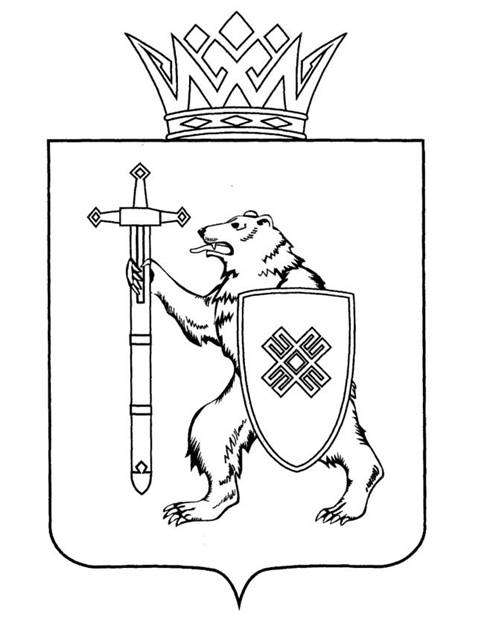 Тел. (8362) 64-14-17, 64-13-99, факс (8362) 64-14-11, E-mail: info@gsmari.ruПРОТОКОЛ № 51ЗАСЕДАНИЯ КОМИТЕТА ГОСУДАРСТВЕННОГО СОБРАНИЯ РЕСПУБЛИКИ МАРИЙ ЭЛ ПО РАЗВИТИЮ ПРОИЗВОДСТВЕННОГО КОМПЛЕКСАПОВЕСТКА ДНЯ:1. О проекте закона Республики Марий Эл «О внесении изменений в Закон Республики Марий Эл «О выборах Главы Республики Марий Эл».Комитет решил:1. Поддержать проект закона Республики Марий Эл «О внесении изменений в Закон Республики Марий Эл «О выборах Главы Республики Марий Эл» с учетом внесенной поправки и внести на рассмотрение двадцать шестой сессии Государственного Собрания.2. Направить настоящее решение в головной Комитет Государственного Собрания по законодательству.2. О предложениях к повестке дня двадцать шестой сессии Государственного Собрания Республики Марий Эл.Комитет решил:1. Согласиться с предложенной повесткой дня двадцать шестой сессии Государственного Собрания Республики Марий Эл. 2. Проект постановления поддержать и внести на рассмотрение двадцать шестой сессии Государственного Собрания Республики Марий Эл.3. О секретариате двадцать шестой сессии Государственного Собрания Республики Марий Эл.Комитет решил:1. Согласиться с предложенными кандидатурами в состав секретариата двадцать шестой сессии Государственного Собрания Республики Марий Эл.2. Проект постановления поддержать и внести на рассмотрение двадцать шестой сессии Государственного Собрания Республики Марий Эл.4. О порядке работы двадцать шестой сессии Государственного Собрания Республики Марий ЭлКомитет решил:Согласиться с порядком работы двадцать шестой сессии Государственного Собрания Республики Марий Эл, проект постановления поддержать и внести на рассмотрение Государственного Собрания Республики Марий Эл.5. Разное.Предложений, замечаний, вопросов от депутатов не поступило.МАРИЙ ЭЛ РЕСПУБЛИКЫНКУГЫЖАНЫШ ПОГЫНЖОПРОИЗВОДСТВО КОМПЛЕКС ВИЯҥДЫМЕ ШОТЫШТО КОМИТЕТЛенин проспект, 29-ше,Йошкар-Ола, 424001ГОСУДАРСТВЕННОЕ СОБРАНИЕРЕСПУБЛИКИ МАРИЙ ЭЛКОМИТЕТ ПО РАЗВИТИЮ ПРОИЗВОДСТВЕННОГО КОМПЛЕКСАЛенинский проспект, 29,г. Йошкар-Ола, 42400130 мая 2022 года15:20Кабинет Председателя Государственного Собрания Республики Марий Эл